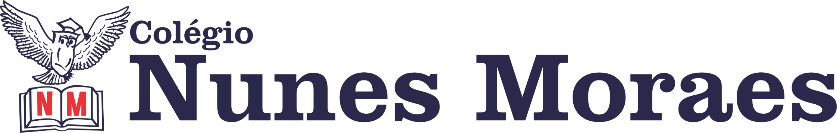 AGENDA DIÁRIA 3º ANO, 22 DE NOVEMBRO1ª AULA: PORTUGUÊS.Capítulo 16: Nas linhas da rede.        Páginas: 137 a 141.Objetos de conhecimento: Gráfico.Aprendizagens essenciais: Ler e interpretar gráficos de barras e colunas presentes em textos de divulgação de informações e pesquisas. Link da videoaula:  https://youtu.be/ypog9RJDlW8 ROTEIRO DA AULAAtividades propostas: De olho e imagem p.137; Para relembrar p.140 e 141.Atividade para casa: Gostar de ler.2ª AULA: MATEMÁTICA.Link da videoaula:  https://youtu.be/MR5F4eFesog ROTEIRO DA AULAAtividades propostas: Atividade Preparatória para a avaliação de Matemática 23ª AULA: HISTÓRIA Link da videoaula: https://youtu.be/DnhSv_tQv24 ROTEIRO DA AULAAtividades propostas: Atividade Preparatória para a avaliação de História.4ª AULA: AVALIAÇÃO DE GEOGRAFIAPara os alunos do ensino remoto, orientação pelo Meet.Boa semana e bons estudos!